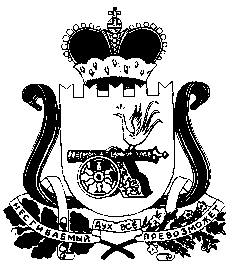 СОВЕТ ДЕПУТАТОВ СНЕГИРЕВСКОГО СЕЛЬСКОГО ПОСЕЛЕНИЯ ШУМЯЧСКОГО РАЙОНА СМОЛЕНСКОЙ ОБЛАСТИ  РЕШЕНИЕ                                                        от«02» августа 2021 год                                                                                        № 18В соответствии с Федеральным законом Российской Федерации от 26.12.2008 № 294-ФЗ «О защите прав юридических лиц и индивидуальных предпринимателей при осуществлении государственного контроля (надзора) и муниципального контроля», Федеральным законом Российской Федерации от 06.10.2003 № 131-ФЗ «Об общих принципах организации местного самоуправления в Российской Федерации» и Уставом муниципального образования Снегиревского сельского поселения Шумячского района Смоленской  области, Совет депутатов Снегиревского сельского поселения Шумячского района   Смоленской  областиРешил:1.   Утвердить прилагаемые: 1.1. Порядок ведения перечня видов муниципального контроля и органов местного самоуправления муниципального образования Снегиревского сельского поселения Шумячского района Смоленской области, уполномоченных на их осуществление (приложение № 1);1.2. Форму перечня видов муниципального контроля и органов местного самоуправления муниципального образования Снегиревского сельского поселения Шумячского района Смоленской  области, уполномоченных на их осуществление (приложение № 2). 2.   Настоящее решение вступает в силу после официального опубликования в печатном средстве массовой информации органов местного самоуправления Снегиревского сельского поселения Шумячского района Смоленской области « Информационный вестник Снегиревского сельского поселения»Глава муниципального образованияСнегиревского сельского поселенияШумячского района Смоленской области                                              В.А.ТимофеевПОРЯДОКВЕДЕНИЯ ПЕРЕЧНЯ ВИДОВ МУНИЦИПАЛЬНОГО КОНТРОЛЯ И ОРГАНОВ МЕСТНОГО САМОУПРАВЛЕНИЯ МУНИЦИПАЛЬНОГО ОБРАЗОВАНИЯ СНЕГИРЕВСКОГО СЕЛЬСКОГО  ПОСЕЛЕНИЯ ШУМЯЧСКОГО РАЙОНА СМОЛЕНСКОЙ  ОБЛАСТИ, УПОЛНОМОЧЕННЫХ НА ИХ ОСУЩЕСТВЛЕНИЕ 1. Настоящий Порядок регулирует отношения в сфере ведения перечня видов муниципального контроля и органов местного самоуправления муниципального образования Снегиревского сельского поселения Шумячского района Смоленской области, уполномоченных на их осуществление (далее именуется - Перечень).2. Ведение Перечня осуществляется администрацией муниципального образования Снегиревского сельского поселения Шумячского района Смоленской  области. 3. Перечень должен включать в себя следующие сведения:о видах муниципального контроля, осуществляемого органами местного самоуправления муниципального образования Снегиревского сельского поселение Шумячского района Смоленской  области;о наименованиях органов местного самоуправления муниципального образования Снегиревского сельского поселения Шумячского района Смоленской области, уполномоченных на осуществление соответствующих видов муниципального контроля;о реквизитах муниципальных нормативных правовых актов муниципального образования Снегиревского сельского поселения Шумячского района Смоленской области о наделении соответствующих органов местного самоуправления полномочиями по осуществлению муниципального контроля.4. Ведение Перечня включает в себя следующие процедуры:включение сведений в Перечень;внесение изменений в сведения, содержащиеся в Перечне.5. Утверждение Перечня, внесение в него изменений осуществляется путем принятия администрацией муниципального образования Снегиревского сельского поселения Шумячского района Смоленской области правового акта в форме постановления.6. Основанием для включения сведений в Перечень является нормативный правовой акт муниципального образования Снегиревского сельского поселения Шумячского района Смоленской  области о наделении соответствующего органа местного самоуправления полномочиями по осуществлению муниципального контроля.7. Основаниями для внесения изменений в сведения, содержащиеся в Перечне, являются:изменение наименования вида муниципального контроля;изменение наименования органа местного самоуправления, уполномоченного на осуществление муниципального контроля;признание утратившим силу муниципального нормативного правового акта о наделении соответствующего органа местного самоуправления полномочиями по осуществлению муниципального контроля;издание муниципального нормативного правового акта о наделении иного органа местного самоуправления полномочиями по осуществлению муниципального контроля;прекращение полномочий органа местного самоуправления по осуществлению муниципального контроля.8. Включение сведений в перечень, изменения в него вносятся администрацией муниципального образования Снегиревского сельского поселения Шумячского района Смоленской  области в течение пяти рабочих дней со дня возникновения указанных в пунктах 6, 7 настоящего Порядка оснований для внесения изменений в сведения, содержащиеся в Перечне.9. Перечень размещается на официальном сайте администрации муниципального образования Снегиревского сельского поселения Шумячского района Смоленской области.Приложение № 2к решению Совета депутатов муниципального образования Снегиревского сельского поселения Шумячского районаСмоленской областиот «02» августа 2021 г. № 18ФормаПЕРЕЧЕНЬвидов муниципального контроля и органов местного самоуправления муниципального образования Снегиревского сельского поселения Шумячского района Смоленской  области, уполномоченных на их осуществлениеПОЯСНИТЕЛЬНАЯ ЗАПИСКА к проекту решения «О порядке ведения перечня видов муниципального контроля и органов местного самоуправления муниципального образования Снегиревского сельского поселения Шумячского района Смоленской области ,уполномоченных на их осуществление           Федеральным законом Российской Федерации от 26.12.2008 № 294-ФЗ «О защите прав юридических лиц и индивидуальных предпринимателей при осуществлении государственногоконтроля (надзора) и муниципального контроля», на представительный орган местного самоуправления возложена обязанность  определить порядок ведения перечня видов муниципального контроля  и органов местного ,уполномоченных на их осуществлении( п.2 ч.2 ст .6 Федерального закона от 26.12.2008 № 294-ФЗ « О защите  прав юридических лиц и индивидуальных предпринимателей при осуществлении государственного контроля (надзора) и муниципального контроля».           Предлагаемым  проектом определяется соответствующий порядок.           Его принятие не потребует дополнительных расходов местного бюджета.О порядке ведения перечня видов муниципального контроля и органов местного самоуправления муниципального образования Снегиревского сельского поселения Шумячского района Смоленской области, уполномоченных на их осуществлениеПриложение № 1к решению Совета депутатов Снегиревского сельского поселения Шумячского районаСмоленской  областиот «02» августа 2021 г. № 18№п/пвид муниципального контроля, осуществляемого органом местного самоуправленияНаименование органа местного самоуправления, уполномоченного на осуществление соответствующего вида муниципального контроляреквизиты нормативного правового акта о наделении соответствующего органа местного самоуправления полномочиями по осуществлению муниципального контроля1234